重庆大学电气工程学院学生出国（境）学习申请表窗体顶端窗体底端姓名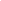 性别健康状况照 片GPA学号年级照 片专业身份证号 照 片电子邮箱学生类型□本科   □硕士   □博士□本科   □硕士   □博士□本科   □硕士   □博士□本科   □硕士   □博士□本科   □硕士   □博士照 片联系电话外语水平□CET-4  □CET-6  □TOEFL  □IELTS其它：               （请附书面证明）□CET-4  □CET-6  □TOEFL  □IELTS其它：               （请附书面证明）□CET-4  □CET-6  □TOEFL  □IELTS其它：               （请附书面证明）□CET-4  □CET-6  □TOEFL  □IELTS其它：               （请附书面证明）□CET-4  □CET-6  □TOEFL  □IELTS其它：               （请附书面证明）□CET-4  □CET-6  □TOEFL  □IELTS其它：               （请附书面证明）申请学校申请项目学习经历获奖情况（请附成绩单、获奖证书等证明材料）（请附成绩单、获奖证书等证明材料）（请附成绩单、获奖证书等证明材料）（请附成绩单、获奖证书等证明材料）（请附成绩单、获奖证书等证明材料）（请附成绩单、获奖证书等证明材料）（请附成绩单、获奖证书等证明材料）（请附成绩单、获奖证书等证明材料）申请人声明：我自愿申请参加重庆大学学生国（境）外学习项目，仔细阅读交换学校网站并了解相应流程。承担相应费用，遵守当地法规，遵守国（境）接收学校及重庆大学的规章制度，服从管理。本人申请已征得家长同意，家庭具有经济支付能力，能够负担本人参加项目所需的费用。我保证以上所填信息真实有效并对此负责，愿意对交换期间发生的任何意外负责。申请人签名：                                    日期：        年          月       日申请人声明：我自愿申请参加重庆大学学生国（境）外学习项目，仔细阅读交换学校网站并了解相应流程。承担相应费用，遵守当地法规，遵守国（境）接收学校及重庆大学的规章制度，服从管理。本人申请已征得家长同意，家庭具有经济支付能力，能够负担本人参加项目所需的费用。我保证以上所填信息真实有效并对此负责，愿意对交换期间发生的任何意外负责。申请人签名：                                    日期：        年          月       日申请人声明：我自愿申请参加重庆大学学生国（境）外学习项目，仔细阅读交换学校网站并了解相应流程。承担相应费用，遵守当地法规，遵守国（境）接收学校及重庆大学的规章制度，服从管理。本人申请已征得家长同意，家庭具有经济支付能力，能够负担本人参加项目所需的费用。我保证以上所填信息真实有效并对此负责，愿意对交换期间发生的任何意外负责。申请人签名：                                    日期：        年          月       日申请人声明：我自愿申请参加重庆大学学生国（境）外学习项目，仔细阅读交换学校网站并了解相应流程。承担相应费用，遵守当地法规，遵守国（境）接收学校及重庆大学的规章制度，服从管理。本人申请已征得家长同意，家庭具有经济支付能力，能够负担本人参加项目所需的费用。我保证以上所填信息真实有效并对此负责，愿意对交换期间发生的任何意外负责。申请人签名：                                    日期：        年          月       日申请人声明：我自愿申请参加重庆大学学生国（境）外学习项目，仔细阅读交换学校网站并了解相应流程。承担相应费用，遵守当地法规，遵守国（境）接收学校及重庆大学的规章制度，服从管理。本人申请已征得家长同意，家庭具有经济支付能力，能够负担本人参加项目所需的费用。我保证以上所填信息真实有效并对此负责，愿意对交换期间发生的任何意外负责。申请人签名：                                    日期：        年          月       日申请人声明：我自愿申请参加重庆大学学生国（境）外学习项目，仔细阅读交换学校网站并了解相应流程。承担相应费用，遵守当地法规，遵守国（境）接收学校及重庆大学的规章制度，服从管理。本人申请已征得家长同意，家庭具有经济支付能力，能够负担本人参加项目所需的费用。我保证以上所填信息真实有效并对此负责，愿意对交换期间发生的任何意外负责。申请人签名：                                    日期：        年          月       日申请人声明：我自愿申请参加重庆大学学生国（境）外学习项目，仔细阅读交换学校网站并了解相应流程。承担相应费用，遵守当地法规，遵守国（境）接收学校及重庆大学的规章制度，服从管理。本人申请已征得家长同意，家庭具有经济支付能力，能够负担本人参加项目所需的费用。我保证以上所填信息真实有效并对此负责，愿意对交换期间发生的任何意外负责。申请人签名：                                    日期：        年          月       日申请人声明：我自愿申请参加重庆大学学生国（境）外学习项目，仔细阅读交换学校网站并了解相应流程。承担相应费用，遵守当地法规，遵守国（境）接收学校及重庆大学的规章制度，服从管理。本人申请已征得家长同意，家庭具有经济支付能力，能够负担本人参加项目所需的费用。我保证以上所填信息真实有效并对此负责，愿意对交换期间发生的任何意外负责。申请人签名：                                    日期：        年          月       日申请人声明：我自愿申请参加重庆大学学生国（境）外学习项目，仔细阅读交换学校网站并了解相应流程。承担相应费用，遵守当地法规，遵守国（境）接收学校及重庆大学的规章制度，服从管理。本人申请已征得家长同意，家庭具有经济支付能力，能够负担本人参加项目所需的费用。我保证以上所填信息真实有效并对此负责，愿意对交换期间发生的任何意外负责。申请人签名：                                    日期：        年          月       日审批意见及签章辅导员/导师签字：年  月  日辅导员/导师签字：年  月  日辅导员/导师签字：年  月  日辅导员/导师签字：年  月  日本科/研究生教务：年  月  日本科/研究生教务：年  月  日本科/研究生教务：年  月  日本科/研究生教务：年  月  日